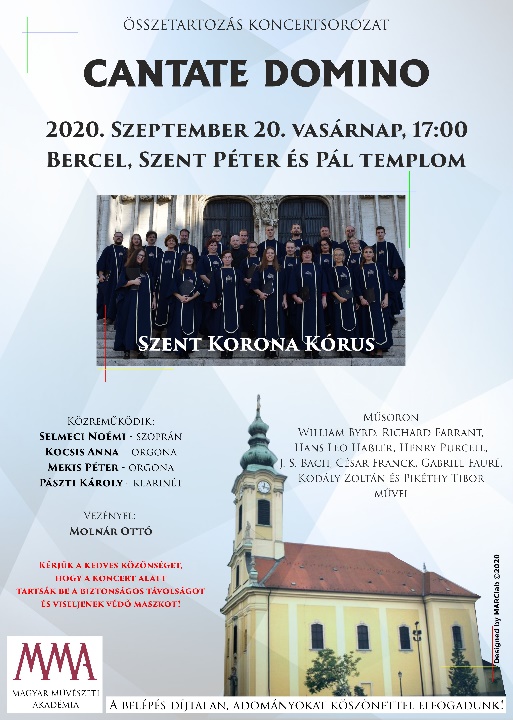 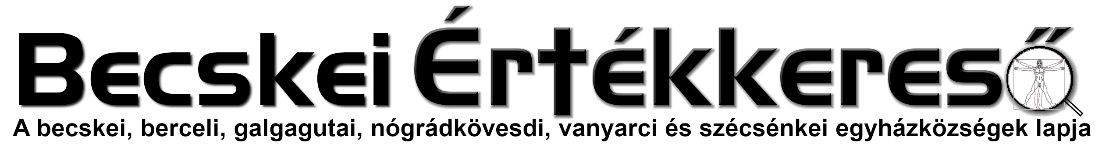 I. évf. 2. szám Évközi 24. vasárnap	2020. szeptember 13.Járványügyi intézkedések a Váci Egyházmegyében2020. szeptember 8.A Magyar Katolikus Püspöki Konferencia 2020. szeptember 04-i intézkedéseivel összhangban, a COVID-19 járványra való tekintettel Váci Egyházmegye területére a további rendelkezéseket hozom:- A veszélyeztetett idősebb, azaz 60 év felettiek és a krónikus betegek számára erősen ajánlott a hétköznapi mise látogatása, mely kizárólag számukra ezen időszak alatt a vasárnapi misét kiváltja. A vasárnapi misébe ők online tudnak bekapcsolódni. Egyúttal erre az esetre megadom a felmentést a vasárnapi mise kötelezettsége alól a 60 év fölöttiek számára, ha hétköznap részt vesznek szentmisén.- Mindenki lehetőleg a saját plébániáján menjen misére, amivel csökkenthető a települések közötti keresztbe fertőzés rizikója.- A miséken minden 7 év feletti hívő viseljen maszkot! (Nem csak javasolt.)- A templomok ajtaja lehetőség szerint legyen a mise alatt nyitva és kitámasztva. Így nem kell a kilincset mindenkinek megfognia, és a templom is szellőzik.- A ministráns szolgálat fontos és szép hivatás, viszont ez időszak alatt javasolt csökkenteni a számukat úgy, hogy egymástól a legalább 1-1,5 méteres távolság tartható legyen, hiszen főleg a kicsik nem is tudnának maszkot hordani.- Ahol a templomon kívül a mise ki van hangosítva, ott javasolt a vasárnapi misén különösen a kisgyerekes családoknak a kicsikkel kívül tartózkodni, így is csökkentve a fertőzés kockázatát. A misét kintről hallgatva a miselátogatás ebben a formában most elfogadott. Az áldoztatás számukra a templom ajtóban külön megoldható.- Az áldoztatók közvetlen az áldoztatás előtt fertőtlenítsék a kezüket, és áldoztatás közben hordjanak maszkot.- A sekrestyés, illetve aki előkészíti az ostyákat a szentmisére, szintén fertőtlenítse a kezét.								Marton Zsolt								 váci püspökImádkozzunk püspökeinkértKoronavírus-fertőzés miatt kórházban kezelik Kovács Gergely gyulafehérvári római katolikus érseket, akinek az elmúlt napokban megfázási tünetei voltak, majd koronavírus-tesztje pozitív lett – közölte 2020.09.09-én szerdán a Gyulafehérvári Római Katolikus Érseki Hivatal.Tomáš Holub pilzeni katolikus püspök elkapta az új koronavírust – a fertőzést 2020.09.12-én szombaton erősítették meg a cseh közegészségügyi szakemberek. Holub püspök és munkatársai csütörtök reggel óta önkéntes karanténban voltak. A püspököt egy hétfői munkamegbeszélésen fertőződött meg.#Ébresztő! Online Nagymaros októberben2020. október 3-án újra virtuális közösségbe, online Nagymarosra hívunk: idén ősszel – a koronavírus-járvány adta keretek között – ismét nem a plébániakertben, személyesen, hanem otthonaitokból, az online térben kapcsolódhattok be a találkozó programjaiba.A találkozó programja:9.00 Napindító, 10.00 Főelőadás – Hugyecz János atya, 10.45 Szentségimádás, 11.30 Fakultációk: Keresők – Kerényi Lajos atya Kérdezz-felelek – Hugyecz János, Farkas László és Brückner Ákos atya A szentlelkes életről – Törőcsik Júlia szociális testvérrel 13.00 Szentmise – Marton Zsolt váci megyéspüspökHIRDETÉSEKBercelen az 3. csoport takarít.2020.09.14.	H	19:00	Szentmise a Becskei Templomban2020.09.16.	Sz	19:00	Szentmise a Szécsénkei Templomban2020.09.17.	Cs	09:15	Szécsénke község az EWTN délelőtt műsorán		19:00	Szentmise a Nógrádkövesdi Templomban2020.09.18.	P	19:00	Szentmise a Berceli Templomban2020.09.19.	Sz	09:00	Karitász Önkéntesek találkozója a Szent Miklós Közösségi Házban		15:30	Szentmise a Vanyarci Templomban		17:00	Szentmise a Berceli Templomban2020.09.20.	V	08:30	Szentmise a Berceli Templomban Bérmálkozók reddíció		10:30	Veni Sancte Szentmise a Galgagutai Templomban				iskolatáska megáldás		10:30	Igeliturgia a Becskei Templomban		12:00	Szentmise a Szécsénkei Templomban		12:00	Igeliturgia a Nógrádkövesdi Templomban		17:00	Ipolybalogi Szent Korona Kórus koncertje a Berceli Templomban2020.09.27.	V	08:30	Bérmálkozók skrutínium szertartása a Berceli Templomban2020.10.04	V	08:30	Búcsúi Szentmise a Nógrádkövesdi templomban				főcelebráns: Dóbiás Zalán a szécsényi esperesi kerület esperese 2020.10.04.	V	12:00	Bérmálkozási Szentmise a Berceli Templomban				főcelebráns: Dr. Varga Lajos segédpüspökRómai Katolikus Plébánia 2693 Becske Ady Endre utca 4.tel: 0630/455-3287 web: http://becske.vaciegyhazmegye.hu, e-mail: becske@vacem.huBankszámlaszám: 10700323-68589817-51100005